МИНИСТЕРСТВО ЗДРАВООХРАНЕНИЯ Саратовской областиГОСУДАРСТВЕННОЕ АВТОНОМНОЕПрофессиональное ОБРАЗОВАТЕЛЬНОЕ УЧРЕЖДЕНИЕ Саратовской области«ЭНГЕЛЬССКИЙ МЕДИЦИНСКИЙ КОЛЛЕДЖ Святого Луки (Войно-Ясенецкого)»Новая ул, д. . Энгельс Саратовской обл., 413106тел/факс 8- (845-3) 54-55-47  E-mail:  engelsmk@mail.ruОКПО 34198829, ОГРН 1026401986280,ИНН 6449015099, КПП 644901001ТребованияОбразование: высшее медицинское образование по профилю преподаваемой дисциплины; среднее медицинское образование по профилю преподаваемой дисциплины при наличии высшего образования по любому направлению подготовки. Квалификация: врач, фельдшер, медицинская сестра.Условия работы:Заработная плата: от 16816,00 рублей + доплаты за классное руководство, заведование кабинетом, дополнительные выплаты молодым специалистам, а так же при наличии ученой степени, почетного звания. Должностные обязанности: обучение студентов в соответствии с требованиями ФГОСРежим работы: по гибкому графику согласно расписанию занятийВремя отдыха: ежегодный оплачиваемый отпуск 56 календарных дней (июль-август)Условия для приема пищи: столовая Транспорт: маршрутное такси № 25, № 5 (остановка «Медицинский колледж»)При трудоустройстве все преподаватели могут пройти обучение по программе профессиональной переподготовки «Педагог профессионального обучения, профессионального образования и дополнительного профессионального образования»,  по программе повышения квалификации «Психолого-педагогическое обеспечение образовательной деятельности в учреждениях СПО» за счет средств работодателя на базе ГАПОУ СО «Энгельсский медицинский колледж Св. Луки (Войно-Ясенецкого)»Контакты: начальник отдела кадров и правового обеспечения Гуляева Мария Михайловна,  телефон 8(8453)76-62-08; 89271073943; engelsmk-kadr@mail.ruПреподаватели по дисциплинам: лечебный массаж, сестринский уход в хирургии, диагностика инфекционных болезней, лечение пациентов при инфекционных болезнях, сестринский уход при инфекционных заболеваниях, сестринский уход в терапии, сестринский уход в акушерстве и гинекологии, сестринский уход в педиатрии, пропедевтика в педиатрии, дифференциальная диагностика в педиатрии, лечение пациентов детского возраста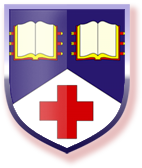 